BOSNA I HERCEGOVINAFEDERACIJA BOSNE I HERCEGOVINEKANTON SARAJEVOOPĆINA TRNOVOJU OSNOVNA ŠKOLA „ZAIM KOLAR“ DEJČIĆIPLAN  INTEGRITETAJavne ustanove Osnovne škole „Zaim Kolar“ Dejčići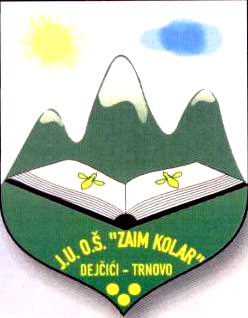 Dejčići, decembar, 2022. godineSADRŽAJ: Osnovne informacije o instituciji iodgovornim osobama za izradu i provođenjeplana integritetaNaziv institucije: JU OŠ „Zaim Kolar“ Adresa: Dejčići bbE-mail institucije: oszaimkolar@bih.net.baBroj telefona institucije: 033/438-000Ime i prezime direktora škole: Adis Hodžić, prof.Ime i prezime koordinatora i članova radne grupe za izradu plana integriteta:1. Zejnil Leka, koordinator,2. Selma Krupalija, član,3. Indira Tufekčić, član.Datum usvajanja Plana integriteta:9.12.2022. godineIme i prezime osobe zadužene za nadzor nad praćenjem provođenja Plana integriteta:Indira Tufekčić Broj telefona osobe zadužene za nadzor nad praćenjem provođenja Plana integriteta:033 438 001 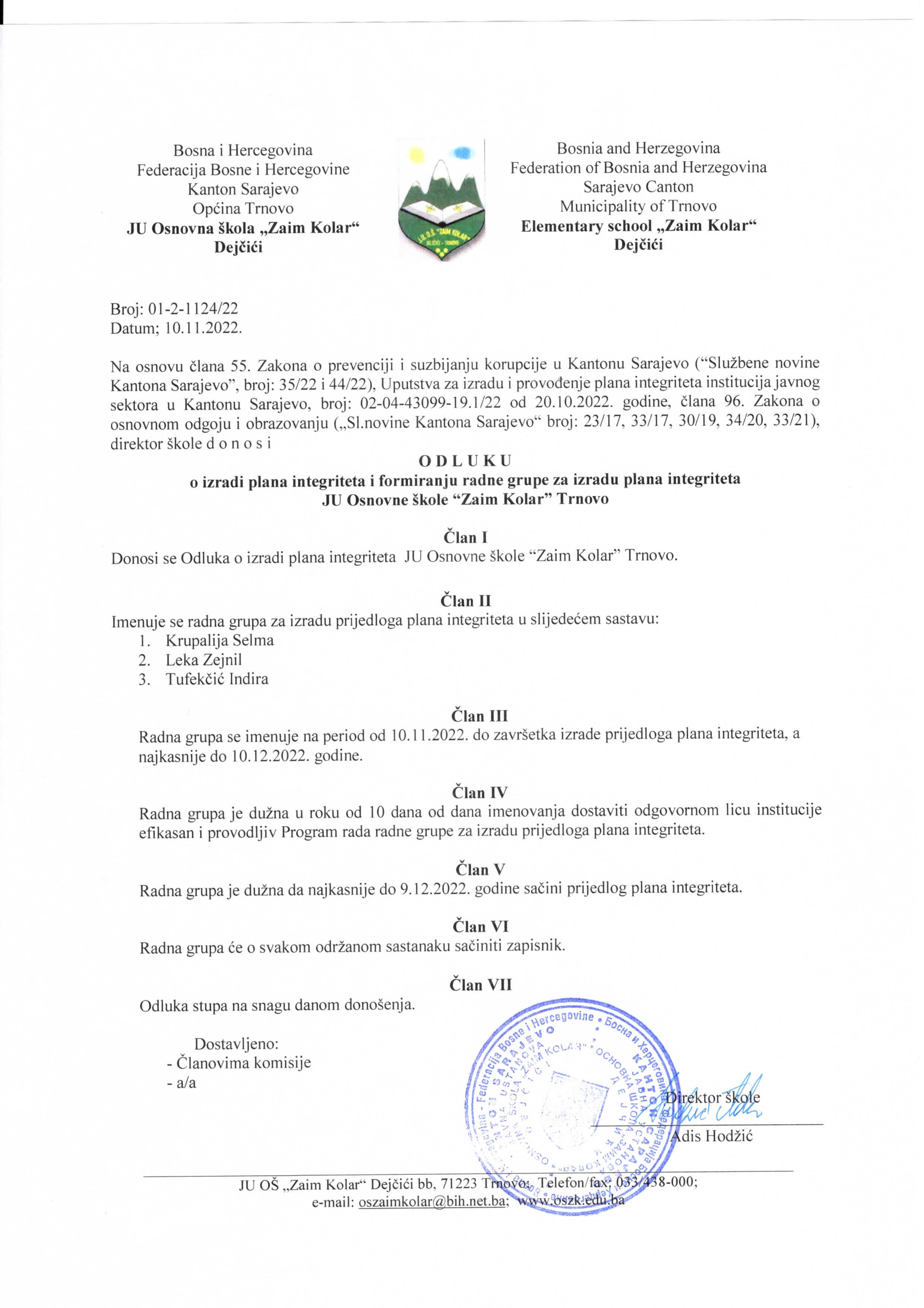 Program rada radne grupe za izradu PlanaIntegritetaInstitucija: JU OŠ „Zaim Kolar“Direktor: Adis HodžićKoordinator radne grupe: Zejnil Leka Članovi radne grupe:Selma Krupalija, član,Indira Tufekčić, član.Datum odobravanja programa rada: 17.11.2022. godinePočetak izrade Plana integriteta:20.11.2022. godine Očekivani završetak:9.12.2022. godineJU OŠ „Zaim KolarRadna grupa zadužena za izradu Plana integriteta JU OŠ „Zaim KolarPREDMET: Izvještaj Radne grupe o stanju integriteta u JU Osnovna škola „Zaim Kolar“Radna grupa je izvršila analizu trenutnog stanja integriteta kroz upitnik za samoprocjenu integriteta. Upitnik je bio jednoobrazan za sve radnike i sastoji se od 30 pitanja, koja su grupisana u 4 oblasti. Upitnik je popunilo svih 31 uposlenika škole.Oblasti navedene u upitniku su:  A   Procjena rizičnih aktivnosti i podložnosti koruptivnom djelovanju;B   Opis radnog mjesta, poslovna konsultacija i izvještavanje/ocjena o radu;  C   Kontakti sa osobama izvan škole u okviru Vaših poslovnih aktivnosti i  D   Upravljanje sredstvima i stvarima koje pripadaju Školi  Upitnici su popunjavani ručno i anonimnost popunjavanja upitnika je bila osigurana. Radna grupa je analizu radila ručno po principu brojčanog i procentualnog iskazivanja odgovora na postavljena pitanja. U nastavku su prikazani rezultati za svako odgovoreno pitanje u upitniku i to po oblastima:  Oblast A - Procjena rizičnih aktivnosti i podložnosti koruptivnom djelovanju:1. a) 2 ili 6,45 % uposlenika smatra da aktivnosti na radnom mjestu uključuju rizične aktivnosti    b)  29 ili 93,55 % uposlenika ne smatra da aktivnosti na radnom mjestu uključuju rizične aktivnosti2. Nisu navedeni primjeri rizičnih aktivnosti.3. a) 25 ili 80,65 % uposlenika smatra da je transparentnost u radu odlična    b) 2 ili  6,45 % uposlenika smatra da je transparentnost u radu vrlodobra    c) 4 ili 12,90 % uposlenika smatra da je transparentnost u radu dobra 4. a) 23 ili 74,19 % mehanizam odgovornosti u školi ocjenjuje kao odličan    b) 2 ili 6,45 % mehanizam odgovornosti u školi ocjenjuje kao vrlodobar     c) 6 ili 19,35 % mehanizam odgovornosti u školi ocjenjuje kao dobar 5. a) 29 ili 93,55% uposlenika škole smatra da se dosljedno provodi zakonska regulativa    c)  2 ili 6,45 % uposlenika škole smatra da se djelimično provodi zakonska regulativa6. a) 31 ili 100 % uposlenika smatra da se interni propisi koji se donose u Školi, objavljuju na oglasnu ploču                           na uputu radnicima i dostupni su na informaciju radnicima Škole7. a) 21 ili 67,74 % uposlenika ocjenjuje odlično izvršenje konkretnih internih akata u svakodnevnom radu              Škole    b) 4 ili 12,90 % uposlenika ocjenjuje vrlodobro izvršenje konkretnih internih akata u svakodnevnom radu            Škole     c) 6  ili 19,35 % uposlenika ocjenjuje dobro izvršenje konkretnih internih akata u svakodnevnom radu               Škole8. b) 31 ili 100 % uposlenika smatra da u Školi ne nedostaje neki interni akt koji se odnose na neko osjetljivo područje    Zaključak: Većina uposlenika smatra da njihovi poslovi nisu podložni koruptivnom djelovanju i ne uključuju rizične aktivnosti, da je transparentonost u radu odlična, da je mehanizam odgovornosti odličan, da se zakonska regulativa dosljedno provodi, da se interni propisi objavljuju na oglasnoj ploči, te da je odlično izvršenje internih akata a ostali smatraju da je vrlodobro ili dobro. Svi uposlenici smatraju da ne nedostaje neki interni akt u školi.Oblast B - Opis radnog mjesta, poslovna konsultacija i izvještavanje/ocjena o radu:9. a) 1 ili 3,23 % uposlenika radi na upravljačkoj vrsti radnog mjesta    b) 30  ili 96,77 % uposlenika radi na neupravljačkoj vrsti radnog mjesta10. a) 30 ili 96,77 % uposlenika smatra da su upoznati sa opisom i odgovornostima na radnom mjestu      b) 1 ili 3,23 % uposlenika smatra da nije upoznato sa opisom i odgovornostima na radnom mjestu11. a) 30 ili 96,77 % smatra da postoje prihvatljivi vremenski okviri za ostvarivanje radnih rezultata i završetka               aktivnosti      b) 1 ili 3,23 % uposlenika smatra da ne postoje prihvatljivi vremenski okviri za ostvarivanje radnih            rezultata i završetka aktivnosti12.  a) 27 ili 87,10 % uposlenika smatra da su rokovi jasno definisani u pisanom obliku       b) 4 ili 12,90 % uposlenika smatra da rokovi nisu jasno definisani u pisanom obliku13. a) 1 ili 3,23 % uposlenika smatra da postoji „siva zona“      b) 30 ili 96,77 % uposlenika smatra da ne postoji „siva zona“14. 27 ili 87,10 % uposlenika je bilo bez odgovora.      b) 4 ili 12,90 % uposlenika smatraju da NE konsultiratiraju sa nadređenim prije donošenja odluka koje         spadaju u ovu „sivu zonu“ 15. a) 30 ili 96,77% uposlenika smatra DA je nadređeni, uglavnom brzo i lako dostupan za konsultacije      b) 1 ili 3,23 % uposlenika smatra da NIJE nadređeni, uglavnom brzo i lako dostupan za konsultacije16. a) 26 ili 83,87 % uposlenika smatra DA postoji oblik zajedničkih konsultacija o poslu (poslovne         konsultacije) sa Vašim nadređenim i bliskim saradnicima       b) 5 ili 16,13 % uposlenika smatra da NE postoji oblik zajedničkih konsultacija o poslu (poslovne         konsultacije) sa Vašim nadređenim i bliskim saradnicima?17. 1 ili 3,23 % nije naveo nikakakav odgovor (poslovne konsultacije, navedite njihovu prosječnu učestalost)      b) 4 ili 12,90 % je navelo da manje od  jednom mjesečno održavaju konsultacije       c) 20 ili 66,67 % je navelo da jednom mjesečno održavaju konsultacije       d) 6 ili 19,35 % je navelo da više od jednom mjesečno održavaju konsultacije 18. a) 3 ili 9,68 % uposlenika manje od jednom mjesečno izvještava nadređenog u svom radu      b) 20 ili 64,51 % uposlenika jednom mjesečno izvještava nadređenog u svom radu      c) 8 ili 2,58 % uposlenika više od jednom mjesečno izvještava nadređenog u svom radu19. a) 22 ili 70,97 % smatra DA nadređeni ocjenjuje njihov rad      b) 9 ili 29,03 %  smatra da nadređeni NE ocjenjuje njihov rad20.  a) 5 ili 16,13 % uposlenika se slažu da se ocjenjuje uglavnom količina obavljenog posla, a ne kvalitet          b) 24 ili 77,42 % uposlenika ne slažu se da se ocjenjuje uglavnom količina obavljenog posla, a ne          kvalitet        2 ili 6,45 % uposlenika nisu odgovorili na pitanjeZaključak: Većina uposlenika radi na neupravljačkom mjestu, upoznati su sa opisom i odgovornostima, smatraju da postoje prihvatljivi vremenski okviri za ostvarivanje zadataka, smatraju da ne postoji siva zona i da je prihvatljiv vremenski okvir za zadatke, da su rokovi jasno definisani i da je nadređeni dostupan za konslutacije, te da se konslutacije održavaju. Smatraju da izvještavaju nadređenog o svom radu, većina misli da nadređeni ocjenjuje njihov rada a jedan dio radnika smatra da se njihov rad ne ocjenjuje. Većina smatra da se ocjenjuje kvantitet a ne kvalitet. Oblast C - Kontakti sa osobama izvan Škole u okviru Vaših poslovnih aktivnosti 21. a) 17 ili 54,84 % uposlenika smatra da posao zahtijeva saradnju sa osobama izvan vaše ustanove      b) 14 ili 45,16 % uposlenika ne smatra da posao zahtijeva saradnju sa osobama izvan vaše ustanove22. a) 21 ili 67,74 % uposlenik smatra da nadređeni zna sa kojim osobama izvan Vaše ustanove kontaktirate           u okviru vaših poslovnih aktivnosti      b) 2 ili 6,45 % uposlenik smatraju da nadređeni ne zna sa kojim osobama izvan Vaše ustanove          kontaktirate u okviru vaših poslovnih aktivnosti      8 ili 25,81 % uposlenika nije odgovorilo na pitanje 23. a) 22 ili 70,97 % uposlenika smatraju da je nadređeni upoznat sa tematikom i prirodom tih kontakata      b) 1 ili 3,23 % uposlenika smatra da nadređeni nije upoznat sa tematikom i prirodom tih kontakata      8 ili 25,81 uposlenika nije odgovorilo na pitanje Zaključak: 54,84 %  uposlenika smatraju da posao zahtijeva saradnju izvan ustanove a 45,16%  uposlenika smatraju da njihov posao ne zahtijeva saradnju izvan ustanove. 67,74 % uposlenik smatra da nadređeni zna s kim ostavaruje  kontakte izvan ustanove, a 6,45 %  uposlenika smatraju da ne zna, 28,81 %  uposlenika nije odgovorilo na pitanje. 70,97 % uposlenika smatraju da je nadređeni upoznat sa tematikom kontakata a 3,23 %  uposlenik smatra da nadređeni nije upoznat sa tematikom i prirodom kontakata, 25,81%  uposlenika nije odgovorilo na pitanje. Zbog procenta uposlenika koji nisu odgvorili na pitanja potrebno je uraditi jedan specifični rizik koji se odnosi na saradnju sa osobama izvan ustanove i tematiku i prirodu konatakata.Oblast D - Upravljanje sredstvima i stvarima koje pripadaju Školi  24. a) 1 ili 3,23 % uposlenika je odgovorilo da radi sa sredstvima i Budžetom      b) 29 ili 93,55 % da ne radi sa sredstvima i Budžetom      1 ili 3,23 % nije odgovorilo na pitanje 25. a) 1 il 3,23 % uposlenika radi sa zahtjevima za naknadu troškova      b) 30 ili 96,77 % uposlenika ne radi sa zahtjevima za naknadu troškova26. a) 2 ili 6,45 % uposlenika rade sa nabavkom robe i usluga      b) 29 ili 93,55 % uposlenika ne radi sa nabavkom robe i usluga27. b) 31 ili 100 % uposlenik nije čuo za slučajeve prevare, krađe ili drugih radnji u školi 28. a) 15 ili 48,39 % uposlenika smatra da se izrađuje godišnji plan javnih nabavki u skladu sa odobrenim           budžetskim sredstvima      d) 16 ili 51,61 % uposlenika nije poznato da li se izrađuje godišnji plan javnih nabavki 29. a) 8 ili 25,80% uposlenika smatra da članovi Komisije za javne nabavke potpisuju izjavu o povjerljivosti          i nepristrasnosti      c) 23 ili 74,19 % uposlenika nije poznato da članovi Komisije za javne nabavke potpisuju izjavu o         povjerljivosti i nepristrasnosti30.  a) 25 ili 80,65 % uposlenika ocjenjuje opskrbu materijalom, sredstvima rada, prostorom za rad sasvim          dovoljno        b) 6 ili 19,35 % uposlenika ocjenjuje opskrbu materijalom, sredstvima rada, prostorom za rad generalno         dovoljnoZaključak: Većina uposlenika ne radi; sa sredstvima i budžetom, zahtjevima za naknadu troškova, te nabavkom roba i usluga. Niko od uposlenika nije čuo za slučaj prevare, krađe i drugih radnji u školi. Polovina uposlenika je upoznata da se izrađuje godišnji plan javnih nabavki a druga polovina nije upoznata sa tim. Većina uposlenika je upoznata da članovi komisije za javne nabavke potpisuju izjavu o povjerljivosti. Većina uposlenika ocjenjuju opskrbu sa materijalima i sredstvima za rad sasvim dovoljnu, dok ostali smatraju da je opskrba generalno dovoljna.Nakon razmatranja i analize upitnika, analize zakonskih i podzakonskih propisa i internih akata kojima je uređen rad Škole, uočeno je da u Školi ne postoje rizici ekstremne osjetljivosti na koruptivno ponašanje i djelovanje. Kao rizici bi se mogli istaći procesi koji se odnose na opće oblasti djelovanja institucije kao što su:Upravljanja institucijom i organizacijom rada;Postupci javnih nabavki,Transparentnost u radu, uključujući i internu komunikaciju;Prijavljivanje narušavanja integriteta, uključujući i zaštitu prijavitelja korupcijeSvi poslovni procesi odvijaju se u skladu sa zakonskim i podzakonskim propisima, kao i internim propisima. Svi poslovni procesi odvijaju se u skladu sa zakonskim i podzakonskim propisima, kao i internim propisima:Zakon o osnovnom odgoju i obrazovanjuZakon o raduZakon o prevenciji i suzbijanju korupcije u Kantonu SarajevoZakon o upravnom postupkuZakon o računovodstvuZakon o javnim nabavkamaKolektivni ugovor za djelatnosti predškolskog odgoja i osnovnog odgoja i obrazovanja u Kantonu SarajevoPedagoški standardi Pravilnik o raduPravilnik o plaćamaPravilnik o  izmjenama i dopunama pravilnika o unutrašnjoj organizaciji i sistematizaciji radnih mjesta  JU Osnovne škole “Zaim Kolar“ DejčićiPravilnik s kriterijima za prijem radnika u radni odnos u osnovnim školama kao javnim ustanovama na području Kantona SarajevoPravilnik o sadržaju i načinu vođenja pedagoške dokumentacije i evidencije u osnovnim školamaPravilnik o ocjenjivanju, napredovanju i sticanju stručnih zvanja odgajatelja, profesora/nastavnika i stručnih saradnikaPravilnik o sadržaju i načinu vođenja evidencije o radnicima i drugim licima angažovanim na raduPravilnik o sticanju vlastitih prihoda Pravilnik o kancelarijskom poslovanju u FBiHPravilnik o kancelarijskom i arhivskom poslovanju JU OŠ „Zaim KolarPravilnik o uspostavljanju i radu Komisije za nabavkePravilnik o nabavci roba, vršenju usluga i ustupanju radova JU Osnovne škole “Zaim Kolar“ DejčićiRadna mjesta koja su podložna korupciji i drugim oblicima narušavanja integriteta: - Direktor školeOpis poslova:- Poslovi ovog radnog mjesta obavljaju se na osnovu Okvirnog Zakona o osnovnom i srednjem obrazovanju, Zakona o osnovnom odgoju i obrazovanju, propisa koje donosi ministar/ministrica, a koji se odnose na realizaciju nastavnog rada i procesa,  Pedagoških standarda i normativa za osnovni odgoj i obrazovanje, Nastavnog plana i programa za osnovni odgoj i obrazovanje, Godišnjeg programa rada Škole, Zakona o radu, Pravilnika o izboru i imenovanju direktora osnovnih škola u Kantonu Sarajevu i drugih zakona i propisa koji tretiraju nadležnosti direktora.Plan rada direktora obuhvata: koncepcijsko-programske zadatke, organizaciono-materijalnu problematiku, pedagoško-instruktivni rad, analitičko studijski rad, normatino-pravne i finansijske poslove, zastupanje i predstavljanje škole, pedagoška dokumentacija i evidentiranje rada, a detaljan Plan je sadržan u Pedagoškim standardima i općom normativima za osnovni odgoj i obrazovanje („Službene novine KS: br. 30/18).1-LISTA RIZIKA I FAKTORA U JU OŠ „ZAIM KOLAR“-Specifične oblasti-Oblast: UposleniciRizik: Ocjenjivanje, napredovanje i sticanje stručnih zvanjaOblast: UčeniciRizik: Ocjenjivanje učenika Oblast: Uposlenici škole Rizik: Bolovanje radnikaOblast: Dokumentacija škole Rizik: a) Izdavanje uvjerenja o završenom razredu i svjedodžbi o završenoj osnovnoj školi             b) Izdavanje prijepisa svjedodžbi i duplikata svjedodžbi, potvrda  o redovnom pohađanju,                 prevodnice i dr.Oblast: Dokumentacija škole Rizik: Vođenje evidencije prisustva radnika na radnom mjestuOblast: Uposlenici Rizik: Saradnja sa osobama izvan naše ustanove, tematika i priroda te saradnjeOblast: Škola Rizik: Iznajmljivanje kapaciteta škole fizičkim licima, sportskim ekipama i drugim organizacijama  2- LISTA RIZIKA I FAKTORA U JU OŠ “ZAIM KOLAR” -Opće oblasti-Oblast: Funkcionisanja institucije OPĆA OBLAST/ Upravljanje institucijomRizik: ZapošljavanjeOblast: Funkcionisanja institucije OPĆA OBLAST/ Upravljanje institucijomRizik: Rad komisije za prijem radnikaOblast: Funkcionisanja institucije OPĆA OBLAST/ Upravljanje institucijomRizik: Interna komunikacijaOblast: Funkcionisanja institucije OPĆA OBLAST/ Upravljanje institucijomRizik: Eksterna komunikacijaOblast: Funkcionisanja institucije OPĆA OBLAST/ Upravljanje institucijomRizik: Upravljanje dokumentacijom i podacimaOblast: Funkcionisanja institucije OPĆA OBLAST/ Upravljanje finansijamaRizik: Upravljanje potraživanjima i dugovanjimaOblast: Funkcionisanja institucije OPĆA OBLAST/ Upravljanje javnim nabavkamaRizik: Početak provođenja javne nabavkeOblast: Funkcionisanja institucije OPĆA OBLAST/ Upravljanje javnim nabavkamaRizik: Dodjeljivanje ugovoraOblast: Funkcionisanja institucije OPĆA OBLAST/ Upravljanje javnim nabavkamaRizik: Praćenje provedbe ugovoraOblast: Funkcionisanja institucije OPĆA OBLAST/ Upravljanje ljudskim resursimaRizik: Učinkovitost rada radnikaOblast: Funkcionisanja institucije OPĆA OBLAST/ Upravljanje ljudskim resursimaRizik: Upravljanje ljudskim resursimaOblast: Funkcionisanja institucije OPĆA OBLAST/ Etika i lični integritet2.12. Rizik: Sukob interesa/nespojivost dodatnih aktivnosti zaposlenihOblast: Funkcionisanja institucije OPĆA OBLAST/ Djelotvorno postupanje po prijavama korupcije, etički i profesionalno neprihvatljivih postupaka2.13. Rizik: Interno prijavljivanjeOblast: Funkcionisanja institucije OPĆA OBLAST/ Djelotvorno postupanje po prijavama korupcije, etički i profesionalno neprihvatljivih postupakaRizik: Eksterno prijavljivanjeOblast: Funkcionisanja institucije OPĆA OBLAST/ Zaštita prijavitelja korupcije i drugih nepravilnostiRizik: Zaštita prijavitelja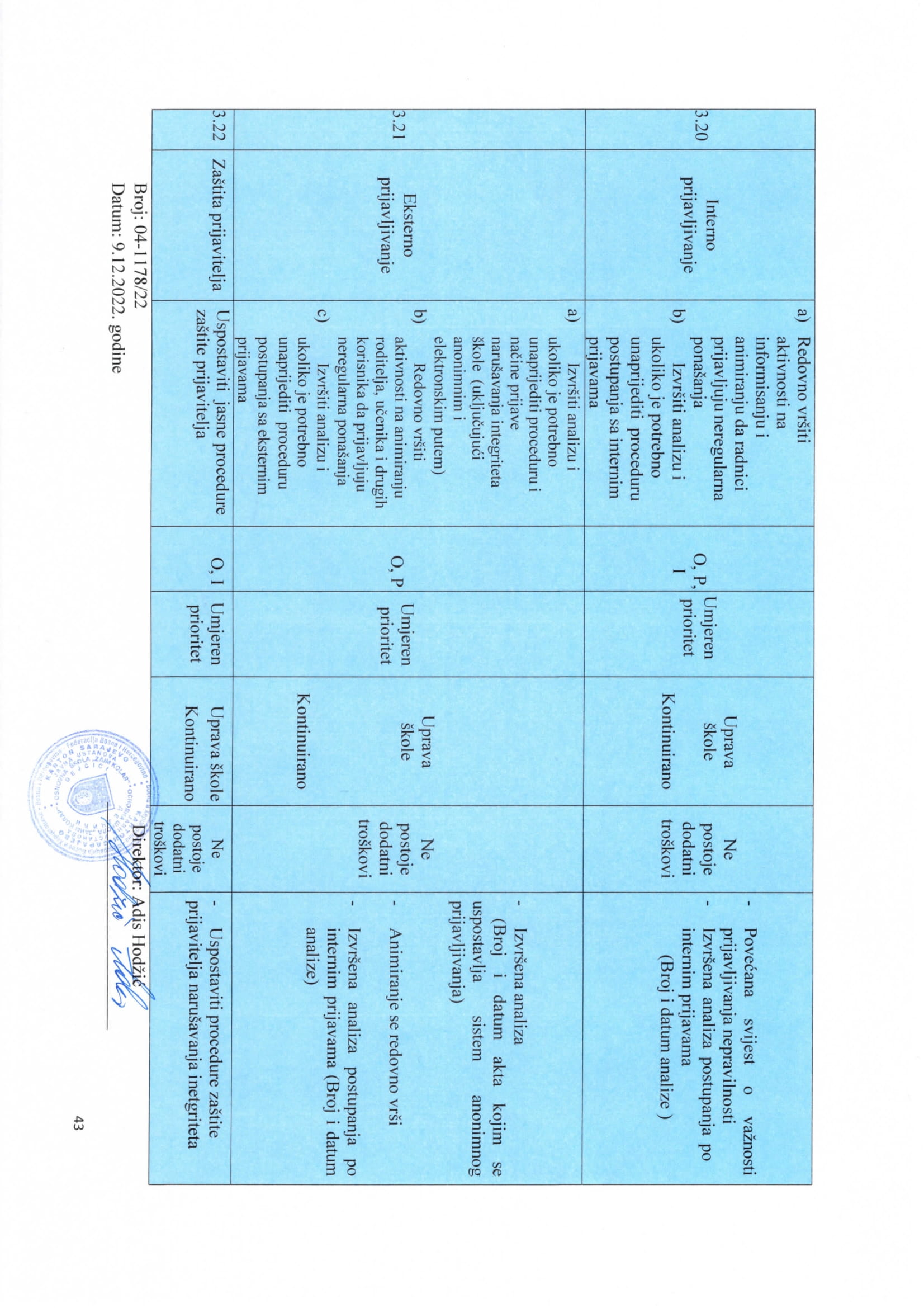 PRILOG- UPITNIK ZA SAMOPROCJENU INTEGRITETA INSTITUCIJEJU“ZAIM KOLAR“ DEJČIĆI TRNOVODa li obavljenje radnih aktivnosti na Vašem radnom mjestu uključuje rizične aktivnosti podložne koruptivnom djelovanju?* *Korupcija je iskorištavanje povjerene ovlasti zarad privatne dobiti (definicija APIK)a)  da ne Ukoliko obavljate rizične aktivnosti podložne koruptivnom djelovanju, navedite primjer/e za iste _____________________________________________________________________________ Kako ocjenjujete transparentnost u radu škole? a) odlična;    b)  vrlodobra    c)  dobra;    d) dovoljna;     e) nedovoljna Kako ocjenjujete mehanizam odgovornosti u školi? a) odlična;    b)  vrlodobra    c)  dobra;    d) dovoljna;     e) nedovoljna Da li se po Vašem mišljenju u radu Škole dosljedno provodi zakonska regulativa?       a)  da ne djelimično Da li se interni propisi koji se donose u Školi, objavljuju na oglasnu ploču na uputu radnicima, odnosno da li su dostupni na informaciju radnicima Škole? a)   da ne Kako ocjenjujete izvršenje konkretnih internih akata u svakodnevnom radu Škole? a) odlična;    b)  vrlodobra    c)  dobra;    d) dovoljna;     e) nedovoljna  Da li smatrate da u Školi nedostaje neki interni akt koji se odnose na neko osjetljivo područje?a)  da ne U slučaju odgovora DA navedite koja______________________________________________ B – Opis radnog mjesta, poslovna konsultacija i izvještavanje/ocjena rada Na kojoj vrsti radnog mjesta radite? upravljačko neupravljačko Da li ste upoznati sa opisom i odgovornostima na Vašem radnom mjestu? a) da ne Da li postoje prihvatljivi vremenski okviri za ostvarivanje radnih rezultata i završetka aktivnosti? a)  da ne Da li su rokovi jasno definisani u pisanom obliku? da ne Smatrate li da, u praksi, imate veća ovlaštenja od onih koja su Vam formalno dodijeljena, odnosno sadržana u opisu Vašeg radnog mjesta? Drugim riječima, da li u ovom pogledu postoji „siva zona“? a) da ne Ukoliko je odgovor DA, da li se konsultirate sa Vašim nadređenim prije donošenja odluka koje spadaju u ovu „sivu zonu“? a) da ne Da li je Vaš nadređeni, uglavnom, brzo i lako dostupan za konsultacije? a) da ne Postoji li oblik zajedničkih konsultacija o poslu (poslovne konsultacije) sa Vašim nadređenim i bliskim saradnicima? a)  da ne Ukoliko održavate poslovne konsultacije, navedite njihovu prosječnu učestalost? a) nikada;   b) manje od jednom mjesečno;   c) jednom mjesečno   d) više od jednom mjesečno Koliko često, u prosjeku, izvještavate Vašeg nadređenog u svom radu? a) manje od jednom mjesečno;    b) jednom mjesečno;    c) više od jednom mjesečno d) ne izvještavam uopšte;Da li Vaš nadređeni ocjenjuje Vaš rad? da ne Ocjenjuje se uglavnom količina obavljenog posla, a ne kvalitet, odnosno način na koji ste ostvarili te rezultate a) slažem se ne slažem se C – Kontakti sa osobama izvan Škole u okviru Vaših poslovnih aktivnosti Da li vaš posao zahtjeva saradnju sa osobama izvan vaše    ustanove u okviru vaših poslovnih poslovnih aktivnosti? a)  da ne Da li Vaš nadređeni zna sa kojim osobama izvan Vaše ustanove kontaktirate u okviru vaših poslovnih aktivnosti?a)  da ne Da li je Vaš nadređeni upoznat sa tematikom i prirodom tih kontakata? a)  da ne D – Upravljanje sredstvima i stvarima koje pripadaju Školi Da li radite sa sredstvima i Budžetom? da ne (Ukoliko je odgovor NE, pređite na slijedeće pitanje) 25. Da li radite sa zahtjevima za naknadu troškova? a)   da ne (Ukoliko je odgovor NE, pređite na slijedeće pitanje) 26. Da li radite sa nabavkom robe i usluga? a) da b) ne (Ukoliko je odgovor NE, pređite na slijedeće pitanje) 27. Da li ste u Školi čuli za slučajeve prevare, krađe ili drugih radnji koje predstavljaju kršenje integriteta? a) da b) ne Ukoliko je odgovor DA navedite slučaj 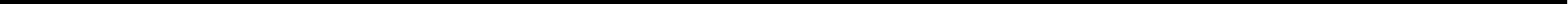 28.Da li se izrađuje godišnji plan javnih nabavki u skladu sa odobrenim budžetskim sredstvima? a)  da ne nije mi poznato Da li članovi Komisije za javne nabavke potpisuju izjavu o povjerljivosti i nepristrasnosti? a)    da b)    ne nije mi poznato 30. Kako ocjenjujete opskrbu materijalom, sredstvima rada, prostorom za rad (prostorije, namještaj, oprema)?a) Sasvim dovoljnob) Generalno dovoljnoc) NedovoljnoNapomena:  Rok za popunjavanje upitnika je 3 dana. Ne upisivati ime i prezime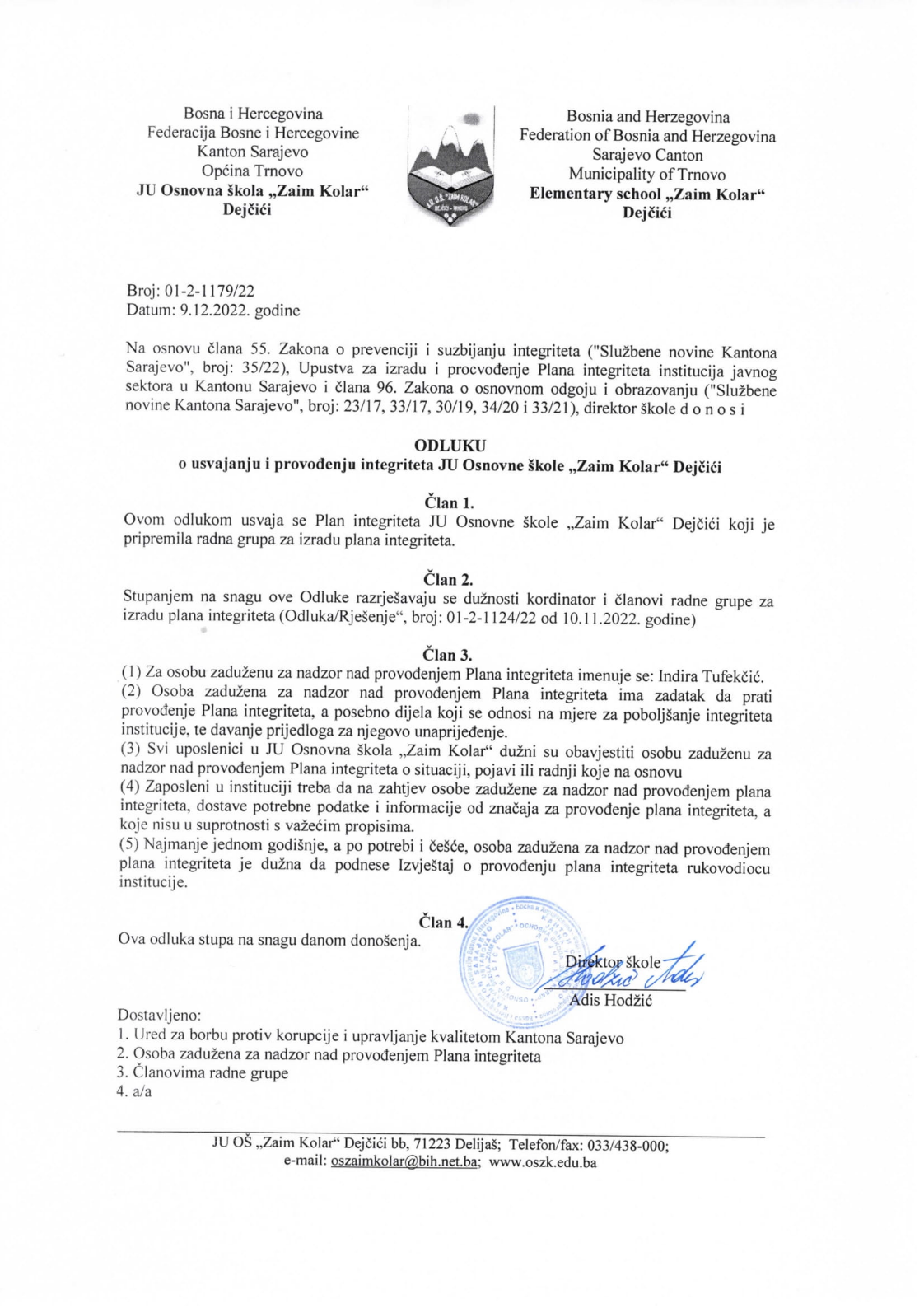 OSNOVNE INFORMACIJE O INSTITUCIJI I ODGOVORNIM OSOBAMA ZA IZRADU I PROVOĐENJE PLANA INTEGRITETA ........................................................................................................................................ ODLUKA O IMENOVANJU RADNE GRUPE  ZA IZRADU PLANA INTEGRITETA ..................................PROGRAM RADA RADNE GRUPE ZA IZRADU PLANA INTEGRITETA....................................................IZVJEŠTAJ RADNE GRUPE O STANJU INTEGRITETA U JU OSNOVNA ŠKOLA „ZAIM KOLAR“........SPECIFIČNE OBLASTI ........................................................................................................................................OPĆE OBLASTI ....................................................................................................................................................LISTA RIZIKA I FAKTORA -SPECIFIČNE OBLASTI Rizik: Ocjenjivanje, napredovanje i sticanje stručnih zvanja........................................................Rizik: Ocjenjivanje učenika................................................................................................................ Rizik: Bolovanje radnika.................................................................................................................Rizik:a) Izdavanje uvjerenja o završenom razredu i svjedodžbi o završenoj osnovnoj školi ..................b) Izdavanje prijepisa svjedodžbi i duplikata svjedodži, potvrda  o redovnom pohađanju, prevodnice i dr..................................................................................................................................Vođenje evidencije prisustva radnika na radnom mjestu ................................................................Rizik: Saradnja sa osobama izvan naše ustanove, tematika i priroda te saradnje ...........................Rizik: Iznajmljivanje kapaciteta škole fizičkim licima, sportskim ekipama i drugim organizacijama..................................................................................................................................LISTA RIZIKA I FAKTORA – OPĆE  OBLASTI Rizik: Zapošljavanje...........................................................................................................................Rizik: Rad komisija za prijem radnika...............................................................................................Rizik: Interna komunikacija...............................................................................................................Rizik: Eksterna komunikacija............................................................................................................Rizik: Upravljanje dokumentacijom i podacima................................................................................Rizik: Upravljanje potraživanjima i dugovanjima..............................................................................Rizik: Početak provođenja javne nabavke..........................................................................................Rizik: Dodjeljivanje ugovora..............................................................................................................Rizik: Praćenje provedbe ugovora ..................................................................................................Rizik: Učinkovitost rada radnika............................................................................................Rizik: Upravljanje ljudskim resursima...................................................................................Rizik: Sukob interesa/ nespojivost odatnih aktivnosti zaposlenih.........................................Rizik: Interno prijavljivanje....................................................................................................Rizik: Eksterno prijavljivanje ................................................................................................Rizik:Zaštita prijavitelja..........................................................................................................PLAN UPRAVLJANJA RIZICIMA Ocjenjivanje, napredovanje i sticanje stručnih zvanja......................................................................Ocjenjivanje učenika............................................................................................................................. Bolovanje radnika.............................................................................................................................a) Izdavanje uvjerenja o završenom razredu i svjedodžbi o završenoj osnovnoj školi b) Izdavanje prijepisa svjedodžbi i duplikata svjedodži, potvrda  o redovnom pohađanju, prevodnice i dr..................................................................................................................................Vođenje evidencije prisustva radnika na radnom mjestu ................................................................Saradnja sa osobama izvan naše ustanove, tematika i priroda te saradnje ......................................Iznajmljivanje kapaciteta škole fizičkim licima, sportskim ekipama i drugim organizacijama..................................................................................................................................Zapošljavanje....................................................................................................................................Rad komisija za prijem radnika........................................................................................................Interna komunikacija........................................................................................................................Eksterna komunikacija......................................................................................................................Upravljanje dokumentacijom i podacima.........................................................................................Upravljanje potraživanjima i dugovanjima.......................................................................................Početak provođenja javne nabavke...................................................................................................Dodjeljivanje ugovora.......................................................................................................................Praćenje provedbe ugovora ..............................................................................................................Učinkovitost rada radnika................................................................................................................Upravljanje ljudskim resursima........................................................................................................Sukob interesa/ nespojivost odatnih aktivnosti zaposlenih...............................................................Interno prijavljivanje.......................................................................................................................Eksterno prijavljivanje ...................................................................................................................Zaštita prijavitelja............................................................................................................................PRILOG: UPITNIK ZA SAMOPROCJENU INTEGRITETA INSTITUCIJE JU“ZAIM KOLAR“ DEJČIĆI TRNOVO.........ODLUKA O USVAJANJU I PROVOĐENJU INTEGRITETA U JU OŠ „ZAIM KOLAR“......................................................456-78-1112131415161717181920212223242526272829303132333435363637373838383939393940414142424243434444444548ODGOVORNABr.Faza 1: MJERA/ AKTIVNOSTOSOBAROK1.Donošenje Odluke/Rješenja o imenovanju radneDonošenje Odluke/Rješenja o imenovanju radneDonošenje Odluke/Rješenja o imenovanju radneDirektorDirektor10.11.2022. godine10.11.2022. godinegrupegrupegrupe2.Priprema Programa rada radne grupePriprema Programa rada radne grupePriprema Programa rada radne grupeRadna grupaRadna grupa15.11. 2022. godine15.11. 2022. godine2.Priprema Programa rada radne grupePriprema Programa rada radne grupePriprema Programa rada radne grupeRadna grupaRadna grupaDirektorDirektor17.11.2022. godine17.11.2022. godine3.Odobravanje Programa rada radne grupeOdobravanje Programa rada radne grupeOdobravanje Programa rada radne grupeObavještavanje  uposlenih  institucije  o  planiranimObavještavanje  uposlenih  institucije  o  planiranimObavještavanje  uposlenih  institucije  o  planiranimDirektorDirektor18.11.2022. godine18.11.2022. godine4.aktivnostima na izradi plana integritetaaktivnostima na izradi plana integritetaaktivnostima na izradi plana integritetaBr.Faza 2: MJERA/AKTIVNOSTODGOVORNAROKBr.Faza 2: MJERA/AKTIVNOSTOSOBAROKOSOBA21.11.2022. godine21.11.2022. godine1.Početna procjena stanja integritetaPočetna procjena stanja integritetaPočetna procjena stanja integritetaRadna grupaRadna grupaPrikupljanje  neophodne  dokumentacije  za  izraduPrikupljanje  neophodne  dokumentacije  za  izraduPrikupljanje  neophodne  dokumentacije  za  izradu21.11.2022. godine21.11.2022. godine2.plana integritetaplana integritetaplana integritetaRadna grupaRadna grupaPregled i analiza prikupljene dokumentacije u veziPregled i analiza prikupljene dokumentacije u veziPregled i analiza prikupljene dokumentacije u vezi22.11.2022.godine22.11.2022.godine3.sa  procjenom  izloženosti  i  otpornosti  institucijesa  procjenom  izloženosti  i  otpornosti  institucijesa  procjenom  izloženosti  i  otpornosti  institucijeRadna grupaRadna gruparizicimarizicimarizicima4.Provođenje ankete putem anonimnog upitnikaProvođenje ankete putem anonimnog upitnikaProvođenje ankete putem anonimnog upitnikaRadna grupaRadna grupa22..11.2022. godine22..11.2022. godineUposleniUposleniinstitucijeinstitucije5.Identifikacija i analiza rizika i faktora rizikaIdentifikacija i analiza rizika i faktora rizikaIdentifikacija i analiza rizika i faktora rizika24.11.2022. godine24.11.2022. godineRadna grupaRadna grupa28.11.2022. godine28.11.2022. godine6.Procjena i rangiranje rizikaProcjena i rangiranje rizikaProcjena i rangiranje rizikaRadna grupaRadna grupaBr.Faza 3: MJERA/AKTIVNOSTODGOVORNAROKBr.Faza 3: MJERA/AKTIVNOSTOSOBAROKOSOBA1.Odabir prijedloga mjera za unapređenje integriteta iOdabir prijedloga mjera za unapređenje integriteta iOdabir prijedloga mjera za unapređenje integriteta iRadna grupaRadna grupa29.11.2022. godine29.11.2022. godineodređivanje prioriteta predloženih mjeraodređivanje prioriteta predloženih mjeraodređivanje prioriteta predloženih mjera2.Izrada i podnošenje Izvještaja o stanju integriteta uIzrada i podnošenje Izvještaja o stanju integriteta uIzrada i podnošenje Izvještaja o stanju integriteta uRadna grupaRadna grupa30.11.2022. godine30.11.2022. godineinstitucijiinstitucijiinstitucijiBr.Faza 4: MJERA/AKTIVNOSTODGOVORNAROKBr.Faza 4: MJERA/AKTIVNOSTOSOBAROKOSOBA1.Priprema  i  dostavljanje  rukovodiocu  institucijePriprema  i  dostavljanje  rukovodiocu  institucijePriprema  i  dostavljanje  rukovodiocu  institucije08.12.2022. godine08.12.2022. godinenacrta plana integritetanacrta plana integritetanacrta plana integritetaRadna grupaRadna grupa08.12.2022. godine08.12.2022. godinenacrta plana integritetanacrta plana integritetanacrta plana integritetaRadna grupaRadna grupa2.Pregled predloženog plana integriteta i dostavljanjePregled predloženog plana integriteta i dostavljanjePregled predloženog plana integriteta i dostavljanjeRukovodilacRukovodilac09.12.2022. godine09.12.2022. godineistog na mišljenje Uredu za borbu protiv korupcije iistog na mišljenje Uredu za borbu protiv korupcije iistog na mišljenje Uredu za borbu protiv korupcije iinstitucijeinstitucijeupravljanja kvalitetom Kantona Sarajevoupravljanja kvalitetom Kantona Sarajevoupravljanja kvalitetom Kantona Sarajevo3.Usvajanje  plana  integriteta/  Imenovanje  osobeUsvajanje  plana  integriteta/  Imenovanje  osobeUsvajanje  plana  integriteta/  Imenovanje  osobeRukovodilacRukovodilac09.12.2022. godine09.12.2022. godinezadužene   za   nadzor   nad   provođenjem   planazadužene   za   nadzor   nad   provođenjem   planazadužene   za   nadzor   nad   provođenjem   planainstitucijeinstitucijeintegritetaintegritetaintegritetaSPECIFIČNE OBLASTISPECIFIČNE OBLASTIRizik/rizični procesOcjenjivanje, napredovanje i sticanje stručnih zvanjaRizik/rizični procesOcjenjivanje učenikaBolovanje radnikaRizik/rizičniprocesa) Izdavanje uvjerenja o završenom razredu i svjedodžbi o završenoj osnovnoj školi b) Izdavanje prijepisa svjedodžbi i duplikata svjedodži, potvrda  o redovnom pohađanju, prevodnice i dr.Rizik/rizičniprocesVođenje evidencije prisustva radnika na radnom mjestuRizik/rizični procesSaradnja sa osobama izvan naše ustanove, tematika i priroda te saradnje Rizik/rizičniprocesŠkola u prirodi- Iznajmljivanje kapaciteta škole sportskim ekipama i drugim organizacijama  OPĆE OBLASTIOPĆE OBLASTIRizik/rizičniprocesZapošljavanjeRizik/rizični procesRad komisija za prijem radnikaRizik/rizičniprocesInterna komunikacijaRizik/rizični procesEksterna komunikacijaRizik/rizični procesUpravljanje dokumentacijom i podacimaRizik/rizičniprocesUpravljanje potraživanjima i dugovanjimaRizik/rizični procesPočetak provođenja javne nabavkeRizik/rizičniprocesDodjeljivanje ugovoraRizik/rizični procesPraćenje provedbe ugovoraRizik/rizičniprocesUčinkovitost rada radnikaRizik/rizični procesUpravljanje ljudskim resursimaRizik/rizični procesSukob interesa/ nespojivost dodatnih aktivnosti zaposlenihRizik/rizičniprocesInterno prijavljivanjeRizik/rizičniprocesEksterno prijavljivanjeRizik/rizičniprocesZaštita prijaviteljaBr.Faktori/izvori rizika: Sistemski (S)Organizacijski (O) Individualni (I) Radno-procesni i proceduralni (P)Postojeće mjere/ kontrolni mehanizmi na snazi u institucijiAnaliza rizika-Kontrolisan-Djelimično kontrolisan-NekontrolisanOcjena vjerovatnoćenastanka korupcijeOcjena posljedice nastanka korupcijeIntenzitet rizika1.Neocjenjivanje uposlenika(O)Zakon o osnovnom odgoju i obrazovanju2.Neobjektivno ocjenjivanje uposlenika(P)Pravilnik o ocjenjivanju, napredovanju i sticanju stručnih zvanja odgajatelja, profesora/nastavnika i stručnih saradnikaKontrolisan11NizakBr.Faktori/izvori rizika: Sistemski (S)Organizacijski (O) Individualni (I) Radno-procesni i proceduralni (P)Postojeće mjere/ kontrolni mehanizmi na snazi u institucijiAnaliza rizika-Kontrolisan-Djelimično kontrolisan-NekontrolisanOcjena vjerovatnoćenastanka korupcijeOcjena posljedice nastanka korupcijeIntenzitet rizika1.Ocjenivanje bez kriterija(I) Zakon o osnovnom odgoju i obrazovanju2.Nedosljednja primjena pravilnika o ocjenjivanju(P)Pravilnik o praćenju, vrednovanju i ocjenjivanju učenika osnovnih i srednjih škola Kantona SarajevoKontrolisan11Nizak3Br.Faktori/izvori rizika: Sistemski (S)Organizacijski (O) Individualni (I) Radno-procesni i proceduralni (P)Postojeće mjere/ kontrolni mehanizmi na snazi u institucijiAnaliza rizika-Kontrolisan-Djelimično kontrolisan-NekontrolisanOcjena vjerovatnoćenastanka korupcijeOcjena posljedice nastanka korupcijeIntenzitet rizika1.Neblagovremno prijavljivanje bolovanja od strane  radnika(O, I)Pravilnik o raduKolektivni ugovor za djelatnosti predškolskog odgoja i osnovnog odgoja i obrazovanja u Kantonu SarajevoKontrolisan11NizakBr.Faktori/izvori rizika: Sistemski (S)Organizacijski (O) Individualni (I) Radno-procesni i proceduralni (P)Postojeće mjere/ kontrolni mehanizmi na snazi u institucijiAnaliza rizika-Kontrolisan-Djelimično kontrolisan-NekontrolisanOcjena vjerovatnoćenastanka korupcijeOcjena posljedice nastanka korupcijeIntenzitet rizika1.Nepoštivanje zakonske regulative vezane za izdavanje navedene dokumentacije (O)Zakon o upravnom postupkuZakon o osnovnom odgoju i obrazovanju Kantona Sarajevo.2.Nedovoljna informisanost o načinu vođenja pedagoške dokumentacije radnika škole(I)Pravilnik o sadržaju i načinu vođenja pedagoške dokumentacije i evidencije u osnovnim školamaEtički kodeksKontrolisan11NizakBr.Faktori/izvori rizika: Sistemski (S)Organizacijski (O) Individualni (I) Radno-procesni i proceduralni (P)Postojeće mjere/ kontrolni mehanizmi na snazi u institucijiAnaliza rizika-Kontrolisan-Djelimično kontrolisan-NekontrolisanOcjena vjerovatnoćenastanka korupcijeOcjena posljedice nastanka korupcijeIntenzitet rizika1.Neadekvatna formavođenja evidencijeprisustva radnika (O)Pravilnik o sadržaju i načinu vođenja evidencije o radnicima i drugim licima angažovanim na raduKontrolisan11NizakBr.Faktori/izvori rizika: Sistemski (S)Organizacijski (O) Individualni (I) Radno-procesni i proceduralni (P)Postojeće mjere/ kontrolni mehanizmi na snazi u institucijiAnaliza rizika-Kontrolisan-Djelimično kontrolisan-NekontrolisanOcjena vjerovatnoćenastanka korupcijeOcjena posljedice nastanka korupcijeIntenzitet rizika1.Nedovoljna informisanost o načinu saradnje sa osobama izvan ustanove, tematikom i prirodom te saradnje(O) Zakon o osnovnom odgoju i obrazovanju Kantona SarajevoPravilnik o raduEtički kodeksKontrolisan11NizakBr.Faktori/izvori rizika: Sistemski (S)Organizacijski (O) Individualni (I) Radno-procesni i proceduralni (P)Postojeće mjere/ kontrolni mehanizmi na snazi u institucijiAnaliza rizika-Kontrolisan-Djelimično kontrolisan-NekontrolisanOcjena vjerovatnoćenastanka korupcijeOcjena posljedice nastanka korupcijeIntenzitet rizika1.Nedosljednost procedure oko iznajmljivanja kapaciteta škole(O)Pravilnik o sticanju vlastitih prihoda Kontrolisan11NizakBr.Faktori/izvori rizika: Sistemski (S) Organizacijski (O) Individualni (I) Radno-procesni i proceduralni (P)Postojeće mjere/ kontrolni mehanizmi na snazi u institucijiAnaliza rizika-Kontrolisan-Djelimično kontrolisan-NekontrolisanOcjena vjerovatnoće nastanka korupcijeOcjena posljedice nastanka korupcijeIntenzitet rizika1.2.Prijem radnika u radni odnos (S)Odustajanje kandidata u toku i nakon konkursne procedure(S) i (I)Zakon o raduKolektivni ugovor za djelatnosti predškolskog odgoja i osnovnog odgoja i obrazovanja u kantonu sarajevoPravilnik s kriterijima za prijem radnika u radni odnos u osnovnim školama kao javnim ustanovama na području Kantona SarajevoUredba o jedinstvenim kriterijima i pravilima za zapošljavanje branilaca i članova njihovih porodica u institucijama u Kantonu Sarajevo, Gradu Sarajevo i općinama uKantonu SarajevoKontrolisan11NizakBr.Faktori/izvori rizika: Sistemski (S) Organizacijski (O) Individualni (I) Radno-procesni i proceduralni (P)Postojeće mjere/ kontrolni mehanizmi na snazi u institucijiAnaliza rizika-Kontrolisan-Djelimično kontrolisan-NekontrolisanOcjena vjerovatnoće nastanka korupcijeOcjena posljedice nastanka korupcijeIntenzitet rizika1.Opterećenost članova komisije (kratki rokovi)  i nedostatak jasnog tumača pravilnika i uredbe  (O) (S)Zakon o raduPravilnik s kriterijima za prijem radnika u radni odnos u osnovnim školama kao javnim ustanovama na području Kantona Sarajevo2.Negativan uticaj na članove komisije i neetičko ponašanje članova komisije (I) i (O)Uredba o jedinstvenim kriterijima i pravilima za zapošljavanje branilaca i članova njihovih porodica u institucijama u Kantonu Sarajevo,Gradu Sarajevo i općinama u Kantonu SarajevoEtički kodeks Kontrolisan11Nizak Br.Faktori/izvori rizika: Sistemski (S) Organizacijski (O) Individualni (I) Radno-procesni i proceduralni (P)Postojeće mjere/ kontrolni mehanizmi na snazi u institucijiAnaliza rizika-Kontrolisan-Djelimično kontrolisan-NekontrolisanOcjena vjerovatnoće nastanka korupcijeOcjena posljedice nastanka korupcijeIntenzitet rizika1.Nedovoljna i nekoordinirana komunikacija izmeđuškolskihslužbi i uposlenika(O) Zakon o osnovnom odgoju i obrazovanju Kantona SarajevoPravilnik o radu JU Osnovne škole “Zaim Kolar“ DejčićiKontrolisan11Nizak2.Nepotpuna transparentnost u postupanju stručnih službi(O)Br.Faktori/izvori rizika: Sistemski (S) Organizacijski (O) Individualni (I) Radno-procesni i proceduralni (P)Postojeće mjere/ kontrolni mehanizmi na snazi u institucijiAnaliza rizika-Kontrolisan-Djelimično kontrolisan-NekontrolisanOcjena vjerovatnoće nastanka korupcijeOcjena posljedice nastanka korupcijeIntenzitet rizika1.Korisnici i građani nisu dovoljno informirani o nadležnostima uposlenika škole kao i kanalima za pristup određenim informacijama (O)Zakon o osnovnom odgoju i obrazovanju Kantona SarajevoUredbu o vrsti i postupku objavljivanja propisa i javnosti rada organa uprave, javnih preduzeća, javnih ustanova i pravnih lica čiji je osnivač kanton Sarajevo2. Roditelji i učenicinisu u potpunostiupoznati sa načinimai komunikacijskim kanalima kao pristupu određenim službama tako i prijavljivanjanepravilnostiučinjenih od straneradnika škole(O)Poslovnik o radu Vijeća roditelja JU Osnovne škole “Zaim Kolar“ DejčićiKontrolisan11NizakBr.Faktori/izvori rizika: Sistemski (S) Organizacijski (O) Individualni (I) Radno-procesni i proceduralni (P)Postojeće mjere/ kontrolni mehanizmi na snazi u institucijiAnaliza rizika-Kontrolisan-Djelimično kontrolisan-NekontrolisanOcjena vjerovatnoće nastanka korupcijeOcjena posljedice nastanka korupcijeIntenzitet rizika1.2. Radnici djelimično nisu upoznatisa načinom rukovanjasa povjerljiviminformacijama ipodacima (O)Neblagovremenost u upravljanju dokumentacijom(I)Pravilnik okancelarijskomposlovanju u FBiH3. Prostorni kapaciteti začuvanjedokumentacije djelimično nisuodgovarajući (O)Pravilnik o kancelarijskom i arhivskom poslovanju JU OŠ „Zaim KolarKontrolisan11NizakBr.Faktori/izvori rizika: Sistemski (S) Organizacijski (O) Individualni (I) Radno-procesni i proceduralni (P)Postojeće mjere/ kontrolni mehanizmi na snazi u institucijiAnaliza rizika-Kontrolisan-Djelimično kontrolisan-NekontrolisanOcjena vjerovatnoće nastanka korupcijeOcjena posljedice nastanka korupcijeIntenzitet rizika1. Kašnjenje u fakturisanju potraživanja (O,)Zakon o računovodstvuKontrolisan11NizakBr.Faktori/izvori rizika: Sistemski (S) Organizacijski (O) Individualni (I) Radno-procesni i proceduralni (P)Postojeće mjere/ kontrolni mehanizmi na snazi u institucijiAnaliza rizika-Kontrolisan-Djelimično kontrolisan-NekontrolisanOcjena vjerovatnoće nastanka korupcijeOcjena posljedice nastanka korupcijeIntenzitet rizika1.2. Kašnjenje u donošenju  plana javnih nabavki(O)Članovi komisije: Nedostatak poznavanja zakonske regulative iz oblasti JN (S)Zakon o javnim nabavkamaPravilnik o uspostavljanju i radu Komisije za nabavkePravilnik o nabavci roba, vršenju usluga i ustupanju radovaJU Osnovne škole “Zaim Kolar“ DejčićiPravilnik o direktnom sporazumuKontrolisan11NizakBr.Faktori/izvori rizika: Sistemski (S) Organizacijski (O) Individualni (I) Radno-procesni i proceduralni (P)Postojeće mjere/ kontrolni mehanizmi na snazi u institucijiAnaliza rizika-Kontrolisan-Djelimično kontrolisan-NekontrolisanOcjena vjerovatnoće nastanka korupcijeOcjena posljedic e nastanka korupcijeIntenzit et rizika1.Neprovođenje ugovornih obaveza od strane ugovornih strana (I, P)Zakon o javnim nabavkamaZakon o obligacionim odnosima FBiH i RSkontrolisan11NizakBr.Faktori/izvori rizika: Sistemski (S) Organizacijski (O) Individualni (I) Radno-procesni i proceduralni (P)Postojeće mjere/ kontrolni mehanizmi na snazi u institucijiAnaliza rizika-Kontrolisan-Djelimično kontrolisan-NekontrolisanOcjena vjerovatnoće nastanka korupcijeOcjena posljedic e nastanka korupcijeIntenzitet rizika1.Nedosljedno praćenje provođenja ugovora (P, I)Mjera redovno praćenje provođenja ugovoraZakon o javnim nabavkama2.Ne pokreće se raskid ugovora zbogneizvršavanja obaveza ponuđača (P, I)Zakon o obligacionim odnosima FBiH i RSKontrolisan11NizakBr.Faktori/izvori rizika: Sistemski (S) Organizacijski (O) Individualni (I) Radno-procesni i proceduralni (P)Postojeće mjere/ kontrolni mehanizmi na snazi u institucijiAnaliza rizika-Kontrolisan-Djelimično kontrolisan-NekontrolisanOcjena vjerovatnoće nastanka korupcijeOcjena posljedic e nastanka korupcijeIntenzitet rizika1.2.3. Nepoštivanje propisanih obaveza i dužnosti vezanih za normu(I)Kašnjenje radnika na posao (I)Neredovne inepotpune kontrolerada radnika (O)Zakon o raduPravilnik o radu JU Osnovne škole “Zaim Kolar“ DejčićiKolektivni ugovor za djelatnosti predškolskog odgoja i osnovnog odgoja i obrazovanja u Kantonu SarajevoPravilnik o  izmjenama i dopunama pravillnika unutrašnjoj organizaciji i sistematizaciji radnih mjesta  JU Osnovne škole “Zaim Kolar“ DejčićiKontrolisan11NizakBr.Faktori/izvori rizika: Sistemski (S) Organizacijski (O) Individualni (I) Radno-procesni i proceduralni (P)Postojeće mjere/ kontrolni mehanizmi na snazi u institucijiAnaliza rizika-Kontrolisan-Djelimično kontrolisan-NekontrolisanOcjena vjerovatnoć e nastanka korupcijeOcjena posljedice nastanka korupcijeIntenzitet rizika1.Nedostak kadra(S)Zakon o raduFBiHKolektivniPravilnik o  izmjenama i dopunama pravillnika unutrašnjoj organizaciji i sistematizaciji radnih mjesta  JU OŠ “Zaim Kolar“ Dejčići Pravilnik o radu JU OŠ  “Zaim Kolar“ Dejčići2. Neadekvatna raspodjela dodatnih radnih zadataka između uposlenika škole (O)Zakon o raduFBiHKolektivniPravilnik o  izmjenama i dopunama pravillnika unutrašnjoj organizaciji i sistematizaciji radnih mjesta  JU OŠ “Zaim Kolar“ Dejčići Pravilnik o radu JU OŠ  “Zaim Kolar“ Dejčićikontrolisan11Nizak 1Br.Faktori/izvori rizika: Sistemski (S) Organizacijski (O) Individualni (I) Radno-procesni i proceduralni (P)Postojeće mjere/ kontrolni mehanizmi na snazi u institucijiAnaliza rizika-Kontrolisan-Djelimično kontrolisan-NekontrolisanOcjena vjerovatnoćenastanka korupcijeOcjena posljedice nastanka korupcijeIntenzitet rizika1. Korištenje resursa u suprotnosti sa interesima škole    (O) (I)Pravilnik o radu JU Osnovne škole “Zaim Kolar“ Dejčići2.Radnici nisu u  potpunosti upoznati sa nespojivim aktivnostima       (O)Etički kodeksKontrolisan11NizakBr.Faktori/izvori rizika: Sistemski (S) Organizacijski (O) Individualni (I) Radno-procesni i proceduralni (P)Postojeće mjere/ kontrolni mehanizmi na snazi u institucijiAnaliza rizika-Kontrolisan-Djelimično kontrolisan-NekontrolisanOcjena vjerovatnoće nastanka korupcijeOcjena posljedice nastanka korupcijeIntenzitet rizika1.Neadekvatan sistem internog prijavljivanja narušavanja integriteta (O)Pravilnik o radu JU Osnovne škole “Zaim Kolar“ Dejčići2.Neprijavljivanje narušavanja integriteta od strane radnika (I)Etički kodeks ponašanja zaposlenih u JU Osnovne škole “Zaim Kolar“ Dejčići za prevenciju korupcije i koordinaciju borbe protiv korupcije3.Netransparentno postupanje po internim prijavama(P,I)Poslovnik o radu  disciplinske komisijeKontrolisan11NizakBr.Faktori/izvori rizika: Sistemski (S) Organizacijski (O) Individualni (I) Radno-procesni i proceduralni (P)Postojeće mjere/ kontrolni mehanizmi na snazi u institucijiAnaliza rizika-Kontrolisan-Djelimično kontrolisan-NekontrolisanOcjena vjerovatnoćenastanka korupcijeOcjena posljedice nastanka korupcijeIntenzitet rizika1.Sistem eksternogprijavljivanjanarušavanja integriteta nije dovoljno prepoznat od strane roditelja, učenika i drugih osoba vezanih za školu (O)Pravilnik o radu JU Osnovne škole “Zaim Kolar“ Dejčići2.Neprijavljivanjeuočenog narušavanjaintegriteta od straneroditelja /učenika  (O)Etički kodeks ponašanja zaposlenih u JU Osnovne škole “Zaim Kolar“ Dejčići za prevenciju korupcije i koordinaciju borbe protiv korupcijeKontrolisan11Nizak3.Netransparentno postupanje poeksternim prijavama(P)Poslovnik o radu  disciplinske komisijeBr.Faktori/izvori rizika: Sistemski (S) Organizacijski (O) Individualni (I) Radno-procesni i proceduralni (P)Postojeće mjere/ kontrolni mehanizmi na snazi u institucijiAnaliza rizika-Kontrolisan-Djelimično kontrolisan-NekontrolisanOcjena vjerovatnoće nastanka korupcijeOcjena posljedice nastanka korupcijeIntenzitet rizika1.Radnici ne prijavlju uočeno narušavanje integriteta zbog straha od štetnih poslijedica(I, O)Zakon o radu2.Nisu uspostavljene jasne procedure zaštite prijavitelja narušavanja integriteta (O)Etički kodeks Pravilnik o raduDjelimično kontrolisan11Nizak3. PLAN ZA UPRAVLJANJE RIZICIMA3. PLAN ZA UPRAVLJANJE RIZICIMA3. PLAN ZA UPRAVLJANJE RIZICIMA3. PLAN ZA UPRAVLJANJE RIZICIMA3. PLAN ZA UPRAVLJANJE RIZICIMA3. PLAN ZA UPRAVLJANJE RIZICIMA3. PLAN ZA UPRAVLJANJE RIZICIMA3. PLAN ZA UPRAVLJANJE RIZICIMAR.br.Naziv rizika/ rizičnog procesaOpis mjereIzvor mjerePrioritet mjere- Visok prioritet (V)Izvršilac mjere i rok za provođenje mjereProcjen a eventual nihtroškovaOčekivani rezultati (indikatori)3.1Ocjenjivanje, napredovanje i sticanje stručnih zvanjaRedovno praćenje ocjenjivanjanapredovanja i sticanja stručnih zvanjaU komisiju birati članove sa iskustvom i visokim moralnim vrijednostima P,OUmjereni prioritetDirektorSekretarPedagogKomisija za ocjenjivanjeNe postoje dodatni troškoviProces se 	se redovno  prati(Plan ocjenjivanja, napredovanaj i sticanja stručnih zvanja Redovno voditi svesku zapisnika (Ovjerena sveska zapisnika i numerisana)Na kraju školske godine izvještaj o ocjenjivanju, napredovanju i sticanju stručnih zvanjaRedovno praćenje ocjenjivanjanapredovanja i sticanja stručnih zvanjaU komisiju birati članove sa iskustvom i visokim moralnim vrijednostima KontinuiranoProces se 	se redovno  prati(Plan ocjenjivanja, napredovanaj i sticanja stručnih zvanja Redovno voditi svesku zapisnika (Ovjerena sveska zapisnika i numerisana)Na kraju školske godine izvještaj o ocjenjivanju, napredovanju i sticanju stručnih zvanjaUpozorenje nastavnicima da su dužni da poštuju zakonsku regulativu vezanu za  ocjenjivanjeUpoznati roditelje i učenike sa zakonskom regulativom i načinima ocjenjivanja Planirati i provoditi adekvatne kontroleDirektorPedagogNastavnici su upoznati sa posljedicama ne pridržavanja kritrerija u ocjenjivanju (br. i datum akta kojim su obaviješteni)Roditelji su kroz roditeljske sastanke upoznati sa zakonskom regulativom i načinom kako da reaguju u slučaju sumnje na ocjenjivanje (Zapisnici sa sjednica roditeljskih sastanaka br. i dat. održavanja)Provodi se kontrola od strane direktora i nsatvničkog vijeća(Zapisnik sa sjednice NV)3.2Ocjenjivanje učenika Upozorenje nastavnicima da su dužni da poštuju zakonsku regulativu vezanu za  ocjenjivanjeUpoznati roditelje i učenike sa zakonskom regulativom i načinima ocjenjivanja Planirati i provoditi adekvatne kontroleI,PUmjereniprioritetNastavničko vijećeNe postoje dodatni troškoviNastavnici su upoznati sa posljedicama ne pridržavanja kritrerija u ocjenjivanju (br. i datum akta kojim su obaviješteni)Roditelji su kroz roditeljske sastanke upoznati sa zakonskom regulativom i načinom kako da reaguju u slučaju sumnje na ocjenjivanje (Zapisnici sa sjednica roditeljskih sastanaka br. i dat. održavanja)Provodi se kontrola od strane direktora i nsatvničkog vijeća(Zapisnik sa sjednice NV)Upozorenje nastavnicima da su dužni da poštuju zakonsku regulativu vezanu za  ocjenjivanjeUpoznati roditelje i učenike sa zakonskom regulativom i načinima ocjenjivanja Planirati i provoditi adekvatne kontroleKontinuiranoNastavnici su upoznati sa posljedicama ne pridržavanja kritrerija u ocjenjivanju (br. i datum akta kojim su obaviješteni)Roditelji su kroz roditeljske sastanke upoznati sa zakonskom regulativom i načinom kako da reaguju u slučaju sumnje na ocjenjivanje (Zapisnici sa sjednica roditeljskih sastanaka br. i dat. održavanja)Provodi se kontrola od strane direktora i nsatvničkog vijeća(Zapisnik sa sjednice NV)Upozorenje nastavnicima da su dužni da poštuju zakonsku regulativu vezanu za  ocjenjivanjeUpoznati roditelje i učenike sa zakonskom regulativom i načinima ocjenjivanja Planirati i provoditi adekvatne kontroleNastavnici su upoznati sa posljedicama ne pridržavanja kritrerija u ocjenjivanju (br. i datum akta kojim su obaviješteni)Roditelji su kroz roditeljske sastanke upoznati sa zakonskom regulativom i načinom kako da reaguju u slučaju sumnje na ocjenjivanje (Zapisnici sa sjednica roditeljskih sastanaka br. i dat. održavanja)Provodi se kontrola od strane direktora i nsatvničkog vijeća(Zapisnik sa sjednice NV)3.3Bolovanje radnikaObavijet uposlenicima o narušavanju inetgriteta u slučaju ne blagovremenog  javaljanja da će koristiti bolovanje Evidencija o bolovanju I,OUmjeren  prioritetDirektorSekretarKontinuiranoNe postoje dodatni troškoviObavijest uposlenicima(Broj i datum akta)Evidencija o bolovanju (Broj i datum  evidencije za tekuću godinu)3.4a) Izdavanje uvjerenja o završenom razredu i svjedodžbi o završenoj osnovnoj školib) Izdavanje prijepisa svjedodžbi i duplikata svjedodži, potvrda  o redovnom pohađanju,prevodnice i dr.Obavijest razrednicima oko procedure izadavanja uvjerenja o završenom razredu, svjedožbi o završenoj osnovnoj školiUspostavljanje jasne procedure o načinu izdavanja i pravilnog vođenja u protokolu škole  O,I DirektorSekretarRazredniciKontinuiranoNe postoje dodatni troškoviObavijest uposlenicima(Broj i datum akta)Izvještaj o proceduri izdavanja navedene dokumentacije i broju izdatih dokumenata(Broj i datum akta)3.5Vođenje evidencije prisustva radnika na radnom mjestuVođenje evidencije dosljedno u skladu sa Pravilnikom o sadržaju i načinu vođenja evidencije o radnicima i drugim licima i	 Uskladiti formu  šihtarice sa Pravilnikom o sadržaju i načinu vođenja evidencije o radnicimaOUmjeren prioritetDirektorSekretarKontinuiranoNe postoje dodatni troškoviVrši se redovna kontrola vođenja evidencije (liste evidencije na mjesečnom nivou)Usklađena forma šihtarice sa Pravilnikom o sadržaju i načinu vođenja evidencije o radnicima i drugim licima i omogućen obračun plata u3.6Saradnja sa osobama izvan naše ustanove, tematika i priroda te saradnjePredavanje/Obavijest uposlenicima o saradnji   sa osobama izvan naše ustanove i čuvanju integriteta naše ustanove  OUmjeren prioritetDirektorSindikalna podružnicaKontinuiranoNe postoje dodatni troškoviUposlenici su upoznati sa načinima saradnje i nenarušavanju integriteta naše ustanove (Zapisnik o održanom predavanju)Izvještaj  uposlenika o eventualnim kontaktima sa osobama izvan ustanove3.7Iznajmljivanje kapaciteta škole sportskim ekipama i drugim organizacijamaa) Analiza postojeće procedure oko izmajmljivanja kapaciteta škole OUmjeren prioritetKontinuiranoNe postoje dodatni troškoviInterni akt o jasnoj proceduri iznajmljivanja kapaciteta škole u prirodi 3.8Zapošljavanje	Preko SP uputiti prijedlog za izmjenu pravilnika o prijemu radnika S, IUmjeren prioritetDirektorSindikalna podružnicaKontinuiranoNe postoje dodatni troškoviIzrađen prijedlog  (Datum i broj akta)Prijedlog poslan              (Datum i broj akta)3.9Rad komisije za prijem radnikaa) a)  Preko SP uputiti prijedlog za izmjenu pravilnika o prijemu rar radnika i p rijedlog za izradu tu tumača pravilnika i uredbe b) U komisiju birati članove sa višegodišnjim iskustvom i visokim moralnim vrijednostimaS, OIUmjeren prioritetDirektorSindikalna podružnicaKontinuiranoNe postoje dodatni troškoviIzrađen i upućen prijedlog (Datum i broj akta)3.10Interna komunikacijaIzvršiti analizu postojećeg stanja i prema potrebi unaprijediti postojeće mehanizme interne komunikacijeOUmjerenprioritetUprava školeKontinuiranoNe postoje dodatni troškovi- Analizirano postojeće stanje i utvrđeni prijedlozi za unapređenje	postojećihmehanizama	interne komunikacije3.11Eksterna komunikacija	Izvršiti analizu postojećeg stanja i prema potrebi unaprijediti postojeće mehanizme eksterne  komunikacije	Upoznati roditelje i učenike onačinima komunikacije sa školomOUmjeren prioritetUprava školeKontinuiranoNe postoje dodatni troškoviAnalizirane aktivnosti i predložene mjere za poboljšanje komunikacije(Broj i datum akta kojim se predložene mjere) (Roditelji i učenici  upoznati o načinu komunikacije sa školom kroz roditeljske sastanke(Zapisnici sa roditeljskih sastanaka;Tema: Upoznavanja sa  načinom komunikacije )3.12Upravljanje dokumentacijom ipodacimaa) Upoznati radnike sa načinom rukovanja povjerljivim informacijama i blagovremenošću upravljanjem dokumentacijomOsigurati kapacitetetehničke i materijalne prirode za čuvanje dokumentacije O, IUmjerenprioritetUprava školeNe postoje dodatni troškoviIzvršene edukacije za radnikeo rukovanju sa povjerljivim informacijama(Plan edukacija i spisak učesnika)Osigurani kapaciteti tehničke  i materijalne prirode za arhiviranje dokumentacije(Broj i datum akta kojom  se odobravaju tehnički i materijalni kapaciteti)3.13Upravljanje potraživanjima i dugovanjima PreduzećaIzvršiti analizu postojećeg stanja i prema potrebi unaprijediti postojeće mehanizmeOUmjeren prioritetUprava školeKontinuiranoNe postoje dodatni troškoviIzvještaj o potraživanjima i dugovanjima(Broj	i	datum	akta)3.14Početak provođenja javne nabavkeŠkolski odbor blagovremeno usvaja inicirani plan javnih nabavki Izraditi plan edukacije članova komisije 	OUmjeren prioritetUprava školeKontinuiranoTroškovi edukacijeBlagovremeno se pokreću javne nabavke(Broj i datum akta)Plan održavanja edukacija(Datum i broj akta)Izvještaj o održanoj edukaciji 3.15Dodjeljivanje ugovora	Svi ugovori se dodijeljuju transparentno	Sadržaj ugovora o dodjeli tendera sadrži jasne kriterije za raskid ugovoraUgovori odražavajupotpunu sigurnost provođenja istogOUmjere prioritetUpravaškolakontinuiranoNe postoje dodatni troškoviUspostavljeno transparentno dodjeljivanje ugovoraUgovori sadrže odredbu o raskidu(Draft ugovora)Ugovori su sačinjeni na način da je institucija u potpunosti pravno zaštićena(Draft ugovora)3.16Praćenje provedbe ugovora	Nastaviti sa praćenjenjem provodbe ugovornih obaveza	Za svako grubo kršenja ugovora se pokreće raskid uz pokretanje sredstava za osiguranje ugovoraOUmjeren prioritetUpravaškolakontinuirano.Ne postoje dodatni troškoviPrati se provođenje ugovornih obaveza(Datum i broj odluke za praćenje ugovornih obaveza)Uspostavljena procedura raskida ugovora za svako grubo kršenje obaveza uz pokretanje sredstava za osiguranje ugovora(Broj i datum akta)3.17Učinkovitost rada radnika	Obavijest o dužnostima poštivanja propisanih obaveza 	Redovno i tačno  vođenje evidencije dolaska radnika na posao O, IUmjeren prioritetUprava školeNe postoje dodatni troškoviObavijest uposlenicima(Broj i datum akta)Evidencioni listovi dolaska radnika na posao ( broj i datum)Mjesečni Izvještaj evidencije o radnom vremenu uposlenika 3.18Upravljanje ljudskim resursimaUposliti novi kadar u u skladu sa potrebama Osigurati adekvatnu preraspodjelu dodatnih radnih zadatakaS, PUmjeren prioritetUprava školeKontinuiranoDodatni troškovi u vidu novog zapošljav anjaZaposleni novi kadrovi(Broj i datum Ugovora o raduIzvršena analiza i  preraspodjela dodatnih radnih zadataka(Broj i datum akta preraspodjele)3.19Sukob interesa/ nespojivost dodatnih aktivnosti zaposlenihEducirati radnike o načinima korištenja resursa školeInformisati i educirati radnike onespojivim aktivnostimaOUmjeren prioritetUprava preduzećaKontinuiranoNe postoje dodatni troškoviOdržane edukacije o načinima korištenja resursa škole (Spisak učesnika)Edukacija radnika	o nespojivim aktivnostima	(Spisak učesnika)